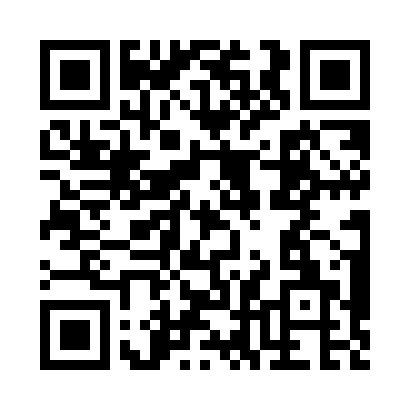 Prayer times for Durlach, Pennsylvania, USAMon 1 Jul 2024 - Wed 31 Jul 2024High Latitude Method: Angle Based RulePrayer Calculation Method: Islamic Society of North AmericaAsar Calculation Method: ShafiPrayer times provided by https://www.salahtimes.comDateDayFajrSunriseDhuhrAsrMaghribIsha1Mon4:025:391:095:088:3810:162Tue4:035:401:095:088:3810:153Wed4:035:401:095:088:3810:154Thu4:045:411:095:088:3810:155Fri4:055:421:105:088:3810:146Sat4:065:421:105:088:3710:147Sun4:075:431:105:088:3710:138Mon4:075:431:105:088:3710:129Tue4:085:441:105:098:3610:1210Wed4:095:451:105:098:3610:1111Thu4:105:461:115:098:3510:1012Fri4:115:461:115:098:3510:0913Sat4:125:471:115:098:3410:0914Sun4:145:481:115:088:3410:0815Mon4:155:491:115:088:3310:0716Tue4:165:491:115:088:3210:0617Wed4:175:501:115:088:3210:0518Thu4:185:511:115:088:3110:0419Fri4:195:521:115:088:3010:0320Sat4:205:531:115:088:3010:0221Sun4:225:531:115:088:2910:0122Mon4:235:541:115:088:289:5923Tue4:245:551:115:078:279:5824Wed4:255:561:115:078:269:5725Thu4:275:571:115:078:269:5626Fri4:285:581:115:078:259:5427Sat4:295:591:115:078:249:5328Sun4:306:001:115:068:239:5229Mon4:326:011:115:068:229:5030Tue4:336:011:115:068:219:4931Wed4:346:021:115:058:209:48